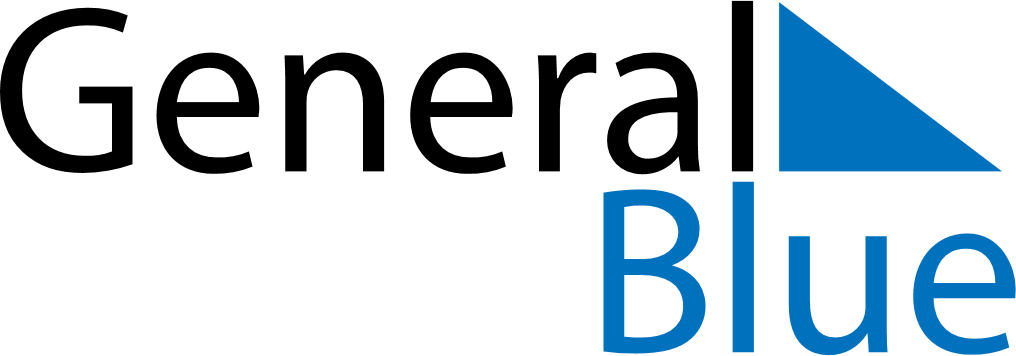 April 2028April 2028April 2028April 2028SwitzerlandSwitzerlandSwitzerlandSundayMondayTuesdayWednesdayThursdayFridayFridaySaturday123456778910111213141415Maundy ThursdayGood FridayGood Friday1617181920212122Easter SundayEaster Monday232425262728282930